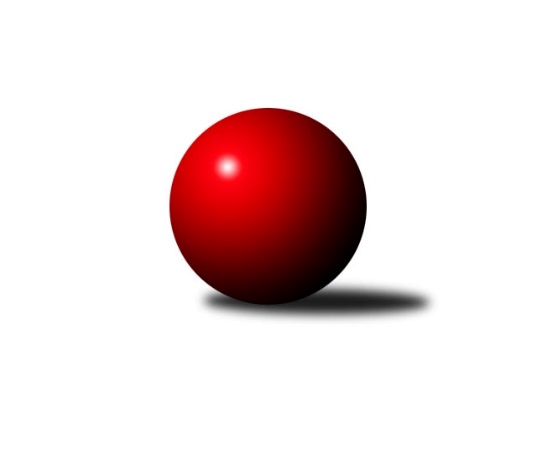 Č.17Ročník 2018/2019	7.2.2019Nejlepšího výkonu v tomto kole: 2545 dosáhlo družstvo: Slavoj Velké Popovice BMistrovství Prahy 3 2018/2019Výsledky 17. kolaSouhrnný přehled výsledků:KK Konstruktiva Praha E	- KK Dopravní podniky Praha C	5:3	2351:2332	6.0:6.0	24.1.SK Rapid Praha 	- PSK Union Praha C	8:0	2441:2235	10.5:1.5	4.2.SK Žižkov Praha D	- TJ ZENTIVA Praha 	3:5	2334:2334	6.5:5.5	6.2.KK Dopravní podniky Praha B	- AC Sparta B	3:5	2207:2226	5.0:7.0	6.2.TJ Sokol Praha-Vršovice C	- SK Meteor Praha D	6:2	2319:2204	8.0:4.0	6.2.SK Meteor Praha C	- TJ Praga Praha B	6:2	2523:2342	9.0:3.0	7.2.Slavoj Velké Popovice B	- TJ Astra Zahradní Město B	7:1	2545:2306	10.0:2.0	7.2.Tabulka družstev:	1.	Slavoj Velké Popovice B	17	13	0	4	96.0 : 40.0 	129.0 : 75.0 	 2353	26	2.	SK Meteor Praha D	17	11	1	5	83.5 : 52.5 	120.5 : 83.5 	 2334	23	3.	KK Konstruktiva Praha E	17	11	1	5	81.0 : 55.0 	115.5 : 88.5 	 2288	23	4.	AC Sparta B	17	10	1	6	80.0 : 56.0 	108.5 : 95.5 	 2327	21	5.	TJ Astra Zahradní Město B	16	9	0	7	66.5 : 61.5 	100.0 : 92.0 	 2333	18	6.	SK Rapid Praha	17	9	0	8	74.0 : 62.0 	118.5 : 85.5 	 2329	18	7.	SK Meteor Praha C	17	9	0	8	66.0 : 70.0 	92.5 : 111.5 	 2264	18	8.	TJ Sokol Praha-Vršovice C	17	8	1	8	62.0 : 74.0 	94.5 : 109.5 	 2230	17	9.	TJ Praga Praha B	17	7	2	8	67.0 : 69.0 	91.5 : 112.5 	 2240	16	10.	SK Žižkov Praha D	17	6	1	10	58.0 : 78.0 	88.5 : 115.5 	 2302	13	11.	TJ ZENTIVA Praha	17	6	0	11	56.0 : 80.0 	97.5 : 106.5 	 2267	12	12.	KK Dopravní podniky Praha B	17	5	1	11	55.5 : 80.5 	90.0 : 114.0 	 2274	11	13.	KK Dopravní podniky Praha C	17	5	1	11	54.5 : 81.5 	94.0 : 110.0 	 2263	11	14.	PSK Union Praha C	16	4	1	11	44.0 : 84.0 	75.5 : 116.5 	 2129	9Podrobné výsledky kola:	 KK Konstruktiva Praha E	2351	5:3	2332	KK Dopravní podniky Praha C	František Vondráček	 	 205 	 200 		405 	 1:1 	 398 	 	187 	 211		Jaroslav Michálek	Tomáš Eštók *1	 	 163 	 199 		362 	 1:1 	 380 	 	194 	 186		Miroslav Málek	Jiřina Beranová	 	 188 	 169 		357 	 0:2 	 390 	 	193 	 197		Jiří Svozílek	Stanislava Švindlová	 	 188 	 199 		387 	 2:0 	 337 	 	176 	 161		Karel Hnátek ml.	Milan Perman	 	 220 	 212 		432 	 0:2 	 451 	 	223 	 228		Petra Švarcová	Bohumír Musil	 	 208 	 200 		408 	 2:0 	 376 	 	185 	 191		Milan Švarcrozhodčí: střídání: *1 od 51. hodu Zbyněk LéblNejlepší výkon utkání: 451 - Petra Švarcová	 SK Rapid Praha 	2441	8:0	2235	PSK Union Praha C	František Pudil *1	 	 209 	 209 		418 	 2:0 	 379 	 	198 	 181		Jiří Peter	Josef Pokorný	 	 200 	 173 		373 	 2:0 	 312 	 	159 	 153		Jiří Haken	Vojtěch Roubal	 	 197 	 187 		384 	 2:0 	 354 	 	173 	 181		Jitka Vykouková	Jiří Hofman	 	 207 	 214 		421 	 1.5:0.5 	 398 	 	207 	 191		Jan Neckář ml.	Martin Podhola	 	 211 	 218 		429 	 2:0 	 397 	 	201 	 196		Jiřina Mansfeldová	Vítězslav Hampl	 	 198 	 218 		416 	 1:1 	 395 	 	200 	 195		Květuše Pytlíkovározhodčí: střídání: *1 od 39. hodu Petr ValtaNejlepší výkon utkání: 429 - Martin Podhola	 SK Žižkov Praha D	2334	3:5	2334	TJ ZENTIVA Praha 	Lenka Špačková	 	 219 	 220 		439 	 2:0 	 390 	 	212 	 178		Ladislav Holeček	Michal Truksa	 	 167 	 201 		368 	 1:1 	 380 	 	193 	 187		Věra Štefanová	Jitka Radostová	 	 225 	 183 		408 	 1.5:0.5 	 369 	 	186 	 183		Lenka Krausová	František Brodil	 	 178 	 164 		342 	 0:2 	 386 	 	210 	 176		Jan Bártl	Bohumil Strnad	 	 165 	 204 		369 	 1:1 	 393 	 	196 	 197		Eliška Fialová	Martin Tožička	 	 196 	 212 		408 	 1:1 	 416 	 	211 	 205		Miloslav Kellnerrozhodčí: Nejlepší výkon utkání: 439 - Lenka Špačková	 KK Dopravní podniky Praha B	2207	3:5	2226	AC Sparta B	Jiří Štoček	 	 169 	 177 		346 	 0:2 	 378 	 	184 	 194		Zdeněk Cepl	Lubomír Čech	 	 171 	 164 		335 	 0:2 	 394 	 	192 	 202		Miroslav Viktorin	Karel Hnátek st.	 	 212 	 196 		408 	 1:1 	 380 	 	177 	 203		Jiří Neumajer	Jindřich Habada	 	 188 	 192 		380 	 1:1 	 369 	 	198 	 171		Vít Fikejzl	Bohumil Plášil	 	 183 	 162 		345 	 1:1 	 357 	 	174 	 183		Jan Vácha	Miroslav Tomeš	 	 202 	 191 		393 	 2:0 	 348 	 	189 	 159		Jiří Lankašrozhodčí: Nejlepší výkon utkání: 408 - Karel Hnátek st.	 TJ Sokol Praha-Vršovice C	2319	6:2	2204	SK Meteor Praha D	Karel Wolf	 	 212 	 195 		407 	 2:0 	 353 	 	186 	 167		Bedřich Bernátek	Karel Svitavský	 	 158 	 186 		344 	 1:1 	 340 	 	169 	 171		Michael Šepič	Vladimír Strnad	 	 196 	 218 		414 	 2:0 	 335 	 	159 	 176		Jan Pozner	Jaroslav Bělohlávek	 	 200 	 180 		380 	 0:2 	 406 	 	201 	 205		Vladimír Dvořák	Roman Přeučil	 	 194 	 202 		396 	 2:0 	 379 	 	189 	 190		Miroslav Šostý	Jana Myšičková	 	 179 	 199 		378 	 1:1 	 391 	 	202 	 189		Zdeněk Boháčrozhodčí: Nejlepší výkon utkání: 414 - Vladimír Strnad	 SK Meteor Praha C	2523	6:2	2342	TJ Praga Praha B	Karel Mašek	 	 193 	 223 		416 	 2:0 	 401 	 	185 	 216		Martin Jelínek	Jiří Svoboda	 	 194 	 199 		393 	 1:1 	 395 	 	191 	 204		Tomáš Smékal	Jaroslav Novák *1	 	 191 	 212 		403 	 2:0 	 339 	 	164 	 175		Pavel Jakl	Zdeněk Míka	 	 216 	 229 		445 	 2:0 	 412 	 	212 	 200		Martin Kovář	Jiří Novotný	 	 184 	 206 		390 	 0:2 	 434 	 	212 	 222		Ondřej Maňour	Jan Petráček	 	 229 	 247 		476 	 2:0 	 361 	 	173 	 188		Lukáš Jirsarozhodčí: střídání: *1 od 51. hodu Václav ŠrajerNejlepší výkon utkání: 476 - Jan Petráček	 Slavoj Velké Popovice B	2545	7:1	2306	TJ Astra Zahradní Město B	Ladislav Musil	 	 215 	 215 		430 	 2:0 	 356 	 	172 	 184		Tomáš Kudweis	Petr Kapal	 	 218 	 175 		393 	 1:1 	 412 	 	208 	 204		Marek Sedlák	Emilie Somolíková	 	 209 	 218 		427 	 2:0 	 401 	 	205 	 196		Lucie Hlavatá	Gabriela Jirásková	 	 219 	 172 		391 	 2:0 	 331 	 	163 	 168		Jakub Jetmar	Čeněk Zachař	 	 241 	 233 		474 	 2:0 	 404 	 	184 	 220		Vojtěch Kostelecký	Tomáš Jícha	 	 223 	 207 		430 	 1:1 	 402 	 	194 	 208		Radovan Šimůnekrozhodčí: vedoucí družstevNejlepší výkon utkání: 474 - Čeněk ZachařPořadí jednotlivců:	jméno hráče	družstvo	celkem	plné	dorážka	chyby	poměr kuž.	Maximum	1.	Radovan Šimůnek 	TJ Astra Zahradní Město B	420.44	296.6	123.8	6.5	9/9	(463)	2.	Karel Wolf 	TJ Sokol Praha-Vršovice C	417.71	290.2	127.5	6.9	6/6	(457)	3.	Miloslav Kellner 	TJ ZENTIVA Praha 	417.44	291.5	125.9	7.2	7/7	(457)	4.	Ladislav Musil 	Slavoj Velké Popovice B	416.31	278.9	137.4	4.6	8/9	(454)	5.	Čeněk Zachař 	Slavoj Velké Popovice B	415.89	293.8	122.1	6.1	9/9	(474)	6.	Richard Sekerák 	SK Meteor Praha D	415.59	287.6	128.0	5.7	7/9	(455)	7.	Vladimír Dvořák 	SK Meteor Praha D	411.92	287.5	124.5	8.2	9/9	(466)	8.	Vojtěch Kostelecký 	TJ Astra Zahradní Město B	410.56	280.9	129.6	6.1	9/9	(462)	9.	Petra Švarcová 	KK Dopravní podniky Praha C	409.05	287.4	121.6	7.2	9/9	(451)	10.	Bohumír Musil 	KK Konstruktiva Praha E	407.07	283.7	123.4	7.5	7/8	(447)	11.	Tomáš Jícha 	Slavoj Velké Popovice B	405.91	288.1	117.8	7.9	8/9	(440)	12.	Miroslav Šostý 	SK Meteor Praha D	404.59	286.7	117.9	8.0	9/9	(464)	13.	Emilie Somolíková 	Slavoj Velké Popovice B	403.46	285.1	118.3	7.1	9/9	(437)	14.	Zdeněk Boháč 	SK Meteor Praha D	403.26	281.5	121.8	6.5	9/9	(461)	15.	Martin Tožička 	SK Žižkov Praha D	402.98	281.5	121.4	10.0	6/6	(446)	16.	Jiří Hofman 	SK Rapid Praha 	400.84	284.3	116.5	6.7	7/8	(433)	17.	Ondřej Maňour 	TJ Praga Praha B	400.26	277.6	122.7	6.3	7/7	(441)	18.	Jitka Radostová 	SK Žižkov Praha D	400.15	282.4	117.8	9.1	6/6	(446)	19.	Martin Kovář 	TJ Praga Praha B	400.00	282.0	118.0	8.2	6/7	(460)	20.	Karel Hnátek  st.	KK Dopravní podniky Praha B	399.35	283.7	115.7	9.0	7/7	(428)	21.	Vítězslav Hampl 	SK Rapid Praha 	399.25	275.6	123.6	6.7	7/8	(446)	22.	Milan Švarc 	KK Dopravní podniky Praha C	398.08	276.1	122.0	8.7	8/9	(453)	23.	Miroslav Tomeš 	KK Dopravní podniky Praha B	397.65	279.6	118.0	9.3	6/7	(424)	24.	Milan Perman 	KK Konstruktiva Praha E	397.59	280.0	117.6	7.5	7/8	(435)	25.	Lenka Krausová 	TJ ZENTIVA Praha 	397.30	286.3	111.1	10.7	7/7	(450)	26.	Zdeněk Míka 	SK Meteor Praha C	395.71	281.9	113.8	10.8	8/8	(457)	27.	Petr Valta 	SK Rapid Praha 	395.44	283.5	111.9	8.8	8/8	(432)	28.	Jan Bártl 	TJ ZENTIVA Praha 	395.30	277.8	117.5	9.3	7/7	(448)	29.	Vít Fikejzl 	AC Sparta B	394.69	277.9	116.8	9.5	9/10	(422)	30.	Jaroslav Michálek 	KK Dopravní podniky Praha C	393.92	273.0	120.9	8.4	8/9	(419)	31.	Marek Sedlák 	TJ Astra Zahradní Město B	393.64	280.9	112.8	9.9	7/9	(417)	32.	Vladimír Strnad 	TJ Sokol Praha-Vršovice C	392.03	280.7	111.4	8.1	5/6	(436)	33.	Zdeněk Cepl 	AC Sparta B	391.54	280.9	110.7	11.1	10/10	(431)	34.	Kamila Svobodová 	AC Sparta B	391.26	278.1	113.2	9.3	9/10	(436)	35.	Jiří Neumajer 	AC Sparta B	390.16	281.2	109.0	10.0	9/10	(427)	36.	Jiří Novotný 	SK Meteor Praha C	389.44	275.2	114.2	9.5	7/8	(466)	37.	Martin Podhola 	SK Rapid Praha 	389.23	275.4	113.8	9.1	6/8	(444)	38.	Petr Kapal 	Slavoj Velké Popovice B	389.21	279.4	109.8	9.8	9/9	(447)	39.	Lucie Hlavatá 	TJ Astra Zahradní Město B	389.08	275.2	113.9	11.8	9/9	(420)	40.	Lenka Špačková 	SK Žižkov Praha D	387.36	276.5	110.8	11.7	6/6	(439)	41.	Jan Petráček 	SK Meteor Praha C	386.97	272.6	114.4	10.1	6/8	(476)	42.	Jindřich Habada 	KK Dopravní podniky Praha B	386.44	282.2	104.3	10.0	7/7	(434)	43.	Tomáš Kudweis 	TJ Astra Zahradní Město B	384.33	274.2	110.2	10.8	9/9	(445)	44.	Jiřina Mansfeldová 	PSK Union Praha C	383.53	273.7	109.8	6.5	5/7	(422)	45.	František Pudil 	SK Rapid Praha 	382.88	277.5	105.4	12.5	8/8	(453)	46.	Karel Mašek 	SK Meteor Praha C	382.06	277.8	104.3	11.6	8/8	(460)	47.	Jan Vácha 	AC Sparta B	381.03	276.7	104.3	11.9	9/10	(429)	48.	Jiří Svozílek 	KK Dopravní podniky Praha C	378.88	275.4	103.4	13.2	9/9	(430)	49.	Antonín Švarc 	KK Dopravní podniky Praha B	378.60	275.1	103.6	9.3	5/7	(418)	50.	Michal Truksa 	SK Žižkov Praha D	377.39	270.8	106.6	13.5	6/6	(421)	51.	Květuše Pytlíková 	PSK Union Praha C	376.48	269.5	106.9	11.2	7/7	(408)	52.	Miroslav Málek 	KK Dopravní podniky Praha C	376.03	270.9	105.2	11.1	9/9	(410)	53.	Petr Štěrba 	SK Žižkov Praha D	375.65	277.6	98.1	14.1	5/6	(423)	54.	Vojtěch Roubal 	SK Rapid Praha 	375.64	273.5	102.1	12.9	7/8	(428)	55.	Jiří Lankaš 	AC Sparta B	375.50	274.5	101.0	13.8	10/10	(450)	56.	Josef Pokorný 	SK Rapid Praha 	373.98	268.4	105.6	12.5	6/8	(434)	57.	Jaroslav Novák 	SK Meteor Praha C	373.63	268.4	105.2	12.0	6/8	(434)	58.	Tomáš Smékal 	TJ Praga Praha B	370.18	265.5	104.7	14.1	7/7	(410)	59.	Jiří Peter 	PSK Union Praha C	370.11	273.4	96.7	13.4	5/7	(423)	60.	Eliška Fialová 	TJ ZENTIVA Praha 	369.46	265.9	103.6	14.0	7/7	(446)	61.	Ivo Vávra 	TJ Sokol Praha-Vršovice C	367.97	267.1	100.9	15.3	4/6	(411)	62.	Kryštof Maňour 	TJ Praga Praha B	367.86	268.2	99.7	13.2	6/7	(410)	63.	Lubomír Čech 	KK Dopravní podniky Praha B	366.20	259.2	107.0	12.3	5/7	(393)	64.	Martin Štochl 	KK Dopravní podniky Praha B	366.13	264.0	102.1	11.1	5/7	(388)	65.	Jana Myšičková 	TJ Sokol Praha-Vršovice C	364.93	265.3	99.6	13.7	6/6	(443)	66.	Jiří Svoboda 	SK Meteor Praha C	364.41	264.5	99.9	13.0	6/8	(438)	67.	Karel Svitavský 	TJ Sokol Praha-Vršovice C	363.29	264.9	98.4	12.5	4/6	(397)	68.	Petr Kšír 	TJ Praga Praha B	362.58	262.0	100.6	13.9	7/7	(424)	69.	Věra Štefanová 	TJ ZENTIVA Praha 	362.23	258.9	103.3	13.0	6/7	(398)	70.	Jiří Haken 	PSK Union Praha C	361.64	258.1	103.6	12.9	7/7	(419)	71.	Jan Neckář  ml.	PSK Union Praha C	359.08	261.0	98.0	11.4	7/7	(398)	72.	Ladislav Holeček 	TJ ZENTIVA Praha 	358.43	265.7	92.8	14.8	7/7	(425)	73.	Jiří Štoček 	KK Dopravní podniky Praha B	357.82	261.5	96.3	12.7	5/7	(406)	74.	Eva Václavková 	Slavoj Velké Popovice B	357.60	260.9	96.7	13.6	7/9	(415)	75.	Jakub Jetmar 	TJ Astra Zahradní Město B	352.79	261.5	91.3	14.8	7/9	(394)	76.	František Brodil 	SK Žižkov Praha D	352.71	261.3	91.4	16.0	4/6	(399)	77.	Jiří Vilímovský 	TJ Sokol Praha-Vršovice C	347.64	252.1	95.6	14.7	6/6	(392)	78.	Bohumil Plášil 	KK Dopravní podniky Praha B	340.60	256.9	83.7	18.3	5/7	(362)	79.	Jaroslav Bělohlávek 	TJ Sokol Praha-Vršovice C	330.00	248.0	82.0	18.8	4/6	(380)	80.	Karel Hnátek  ml.	KK Dopravní podniky Praha C	322.80	236.4	86.4	17.5	9/9	(349)	81.	Pavel Jakl 	TJ Praga Praha B	306.00	225.0	81.0	20.5	5/7	(361)		Einar Bareš 	KK Dopravní podniky Praha B	443.00	302.0	141.0	9.0	1/7	(443)		Josef Kašpar 	TJ Praga Praha B	431.00	285.0	146.0	2.0	1/7	(431)		Jakub Pytlík 	PSK Union Praha C	414.58	283.3	131.3	6.0	4/7	(474)		Vít Kluganost 	TJ Praga Praha B	414.50	294.5	120.0	9.0	2/7	(429)		Renata Göringerová 	PSK Union Praha C	406.00	280.0	126.0	7.0	1/7	(406)		Pavel Pavlíček 	AC Sparta B	405.00	283.0	122.0	8.0	1/10	(405)		Petr Stoklasa 	KK Dopravní podniky Praha C	399.50	291.0	108.5	7.3	2/9	(434)		Vlastimil Chlumský 	KK Konstruktiva Praha E	399.38	281.9	117.5	9.4	4/8	(425)		Miroslav Viktorin 	AC Sparta B	399.20	285.8	113.4	10.0	5/10	(420)		František Vondráček 	KK Konstruktiva Praha E	395.42	266.7	128.8	10.2	4/8	(415)		Zbyněk Lébl 	KK Konstruktiva Praha E	394.80	277.8	117.0	7.4	5/8	(421)		Martin Jelínek 	TJ Praga Praha B	388.50	280.6	107.9	12.9	3/7	(421)		Václav Šrajer 	SK Meteor Praha C	388.17	287.6	100.6	12.3	3/8	(436)		Lukáš Pelánek 	TJ Sokol Praha-Vršovice C	385.25	275.8	109.5	9.5	2/6	(414)		Bohumil Strnad 	SK Žižkov Praha D	382.67	274.4	108.3	9.3	3/6	(438)		Miloslav Fous 	PSK Union Praha C	382.50	265.5	117.0	11.0	1/7	(409)		Jiřina Beranová 	KK Konstruktiva Praha E	381.80	274.1	107.7	11.0	5/8	(408)		Jiří Chrdle 	SK Meteor Praha D	380.17	288.1	92.1	16.0	3/9	(397)		Jaroslav Zahrádka 	KK Konstruktiva Praha E	379.89	271.3	108.6	11.4	3/8	(383)		Roman Přeučil 	TJ Sokol Praha-Vršovice C	376.00	266.5	109.5	8.5	2/6	(396)		Bedřich Bernátek 	SK Meteor Praha D	371.75	260.0	111.8	10.9	5/9	(447)		Karel Radil 	TJ Sokol Praha-Vršovice C	371.00	256.0	115.0	12.0	1/6	(371)		Karel Tomsa 	SK Žižkov Praha D	370.83	269.0	101.8	14.8	3/6	(387)		Lukáš Jirsa 	TJ Praga Praha B	369.50	273.7	95.8	15.0	4/7	(391)		Michael Šepič 	SK Meteor Praha D	364.83	261.4	103.5	13.6	4/9	(420)		Stanislava Švindlová 	KK Konstruktiva Praha E	362.87	256.1	106.7	10.5	5/8	(387)		Václav Žďárek 	SK Žižkov Praha D	362.00	275.0	87.0	15.0	1/6	(362)		Petr Peřina 	TJ Astra Zahradní Město B	361.00	262.5	98.5	14.9	2/9	(401)		Jan Pozner 	SK Meteor Praha D	359.92	256.4	103.5	13.5	5/9	(448)		Pavel Šťovíček 	Slavoj Velké Popovice B	359.00	266.0	93.0	16.0	1/9	(359)		Martin Kozdera 	TJ Astra Zahradní Město B	358.13	259.7	98.4	15.1	5/9	(383)		Tomáš Eštók 	KK Konstruktiva Praha E	355.25	258.0	97.3	16.3	2/8	(372)		Jitka Vykouková 	PSK Union Praha C	349.89	252.0	97.9	14.2	4/7	(400)		Jana Valentová 	TJ ZENTIVA Praha 	346.44	262.2	84.2	18.4	3/7	(368)		Robert Jaderko 	SK Žižkov Praha D	344.00	244.7	99.3	15.3	1/6	(356)		Helena Hanzalová 	PSK Union Praha C	344.00	259.0	85.0	18.0	1/7	(344)		Gabriela Jirásková 	Slavoj Velké Popovice B	342.83	248.6	94.3	15.5	3/9	(391)		Jan Lukáš 	TJ Praga Praha B	340.00	244.0	96.0	14.0	1/7	(340)		Dagmar Svobodová 	KK Dopravní podniky Praha B	338.00	242.5	95.5	13.5	1/7	(351)		Jiří Třešňák 	SK Meteor Praha C	333.95	248.9	85.1	18.5	5/8	(424)		Ivan Mansfeld 	PSK Union Praha C	332.00	244.0	88.0	13.0	1/7	(332)		Zdeněk Poutník 	PSK Union Praha C	304.00	226.0	78.0	23.0	1/7	(304)		Markéta Dymáčková 	Slavoj Velké Popovice B	303.00	243.0	60.0	25.0	1/9	(303)		Marie Málková 	KK Dopravní podniky Praha C	289.33	213.0	76.3	20.0	3/9	(316)		Ivana Bandasová 	Slavoj Velké Popovice B	285.00	219.0	66.0	33.0	1/9	(285)Sportovně technické informace:Starty náhradníků:registrační číslo	jméno a příjmení 	datum startu 	družstvo	číslo startu25485	Jan Neckář ml.	04.02.2019	PSK Union Praha C	3x5052	Vítězslav Hampl	04.02.2019	SK Rapid Praha 	4x
Hráči dopsaní na soupisku:registrační číslo	jméno a příjmení 	datum startu 	družstvo	Program dalšího kola:18. kolo11.2.2019	po	17:00	AC Sparta B - SK Meteor Praha C	11.2.2019	po	19:30	TJ ZENTIVA Praha  - Slavoj Velké Popovice B	12.2.2019	út	17:00	SK Meteor Praha D - KK Konstruktiva Praha E	12.2.2019	út	17:30	TJ Astra Zahradní Město B - SK Rapid Praha 	14.2.2019	čt	17:30	PSK Union Praha C - KK Dopravní podniky Praha B	14.2.2019	čt	18:00	TJ Praga Praha B - TJ Sokol Praha-Vršovice C	Nejlepší šestka kola - absolutněNejlepší šestka kola - absolutněNejlepší šestka kola - absolutněNejlepší šestka kola - absolutněNejlepší šestka kola - dle průměru kuželenNejlepší šestka kola - dle průměru kuželenNejlepší šestka kola - dle průměru kuželenNejlepší šestka kola - dle průměru kuželenNejlepší šestka kola - dle průměru kuželenPočetJménoNázev týmuVýkonPočetJménoNázev týmuPrůměr (%)Výkon3xJan PetráčekMeteor C4766xČeněk ZachařV. Popovice B120.234746xČeněk ZachařV. Popovice B4741xJan PetráčekMeteor C116.934762xPetra ŠvarcováDP C4512xPetra ŠvarcováDP C115.724514xZdeněk MíkaMeteor C4451xLenka ŠpačkováŽižkov D111.494392xLenka ŠpačkováŽižkov D4392xVladimír StrnadVršovice C111.474143xOndřej MaňourPraga Praha B4342xKarel Hnátek st.DP B111408